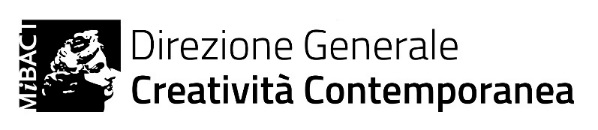 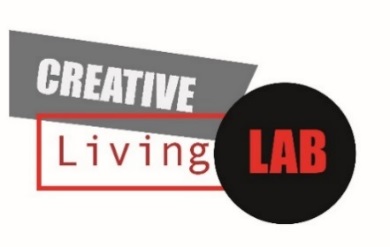 CREATIVE LIVING LAB – III Edizione ALLEGATO BDOMANDA DI PARTECIPAZIONE                                                                                                        Alla Direzione Generale Creatività Contemporanea Ministero per i Beni e le Attività Culturali e per il TurismoIl/Lasottoscritto/a_____________________________________________________________________nato/a ___________________il_______________a__________________________________________residente a______________________________ in via/piazza__________________________________CAP____________Comune_________________________________________ Provincia___________in qualità di rappresentante legale del soggetto proponente o soggetto proponente capofila  __________________________________________________________________con sede a  _________________via/piazza___________________________________codice fiscale  ____________________________telefono_______________________________cellulare  ______________________________________PEC _______________________________________________________________________________CHIEDEdi essere ammesso/a a partecipare all’Avviso “CREATIVE LIVING LAB” III Edizione come Soggetto Capofila del gruppo così composto:(1° componente/soggetto associato)Il/Lasottoscritto/a_____________________________________________________________________nato/a ___________________il_______________a__________________________________________residente a______________________________ in via/piazza__________________________________CAP____________Comune__________________________________________Provincia___________in qualità di rappresentante legale del soggetto proponente o soggetto proponente capofila___________________________________________________________________con sede a  _________________via/piazza___________________________________codice fiscale _____________________________telefono_______________________________cellulare_______________________________________PEC________________________________________________________________________________(2° componente/soggetto associato)Il/Lasottoscritto/a_____________________________________________________________________nato/a ___________________il_______________a__________________________________________residente a______________________________ in via/piazza__________________________________CAP____________Comune__________________________________________Provincia___________in qualità di rappresentante legale del soggetto proponente o soggetto proponente capofila___________________________________________________________________con sede a__________________via/piazza___________________________________codice fiscale_____________________________telefono_______________________________cellulare_______________________________________PEC _______________________________________________________________________________(ripetere tante volte quanti sono i componenti/soggetti associati)A tal fine, i suddetti dichiarano, ai sensi del D.P.R. 445/2000, sotto la propria responsabilità:di avere sede legale ed operativa sul territorio italiano;di essere fiscalmente residenti in Italia;ai fini del possesso dei requisiti previsti all’art 5, comma 2; all’art. 6, comma 1, lettera b); all’art. 8 comma 1, lett. c) (Multidisciplinarietà) indicano le seguenti figure professionali ________________________________________________________________________________________________________________________________________________________________indicano come esperto nel settore specifico della rigenerazione urbana, come previsto dall’art. 5, comma 1 e dall’ art.8, comma 1, lett. d)      ________________________________________________________________________________elenco delle principali esperienze inerenti la rigenerazione urbana________________________________________________________________________________________________________________________________________________________________________________________________________________________________________________________________________________________________________________________________ai fini del possesso dei requisiti previsti all’art. 8, comma 1, lett. e), indicano i seguenti componenti di età compresa tra i 18 e i 35 anni   _______________________________________________________________________________;il possesso dei titoli e/o esperienza previsto all’art. 8, comma 1,  lett. f);che, in caso di concessione del contributo, sarà conferito il mandato speciale di rappresentanza o funzioni di soggetto capofila a  _______________________________________________________________________________;indicano come responsabile scientifico _______________________________________________________________________________;di accettare tutte le norme contenute nell’Avviso, così come specificato all’art. 2, comma 7, dello stesso;di autorizzare, ai sensi della legge 196/2003 e del Regolamento UE n. 679/2016, la DGCC il trattamento dei dati personali, finalizzato agli adempimenti dell’Avviso in oggetto.Inoltre il rappresentante legale del soggetto proponente o soggetto proponente capofilaCHIEDE che le eventuali comunicazioni relative alla domanda di partecipazione siano trasmesse al seguente indirizzo mail (PEC)___________________________________________________________________Luogo e data									          Sottoscrizione                 (del/i rappresentante/i legale/i)